Press Photographers Pass ApplicationThe Motor Cycle Union of Ireland require all Press Photographers to apply direct to the Promoting Club so they can obtain a Pass to enable them to carry out their duties.Application must be made to the Race Secretary or the Person appointed by the Promoter at least two weeks prior to the event. A Press Photographer’s Pass will be issued only to accredited representatives of bona fide media organisations All applications must be accompanied by a letter stating the name of the event which you are commissioned to cover, signed by the editor or proprietor of the publication on official Company Letter-headed notepaper, which may be verified.The issue of all passes will be at the discretion of the Motor Cycle Union of Ireland and/or the Promoting Club and they reserve the right to refuse any application without assigning a reasonAT ALL MCUI EVENTS:Prior to the event Photographers must present themselves to the Press/Secretary of the Meeting Office where they will be required to read and sign a declaration before commencing their duties.NB Press Photographers are not allowed in Prohibited Areas at any time, nor are they permitted to stand Trackside during practising and racing.Press Photographers Pass ApplicationNOTE: A Press Photographer’s Pass will be issued only to accredited representatives of bona fide media organisations. All information requested below must be given in full, and this application signed and appropriately countersigned. A Press Photographer’s Pass will not be issued to anyone under 18 years of age. DECLARATION – to be read before signingI declare that the foregoing particulars are true and complete to the best of my knowledge.I acknowledge the right of the Motor Cycle Union of Ireland and/or the Promoting Club to refuse any application without assigning a reasonIn applying for the above Press Photographer’s Pass which will enable me to carry out my duties, I acknowledge and accept the risk to myself involved in the use of this Pass. I further declare that I have read the Rules and Regulations governing the sport and agree to abide by them.In consideration of being granted this Pass, I agree to save harmless and keep indemnified the Motor Cycle Union of Ireland and its respective Centres and Bodies, promoting Clubs (including the owners and lessees of land used for events) and their respective officials, servants, representatives or agents, from and against all actions, claims, costs, expenses and demands in respect of death of, or injury to, or loss of or damage to the person or property of myself, as the case may be, howsoever caused arising out of, or in connection with, me being at events, notwithstanding that the same may have been to, or occasioned by, the said bodies, their officials, servants, representatives or agents.Finally, I agree to obey the instructions of any official at any event and to return the Pass at any time if requested to do so.Please forward to Club Press Officer or Secretary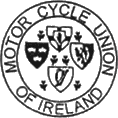 MOTOR CYCLE UNION OF IRELAND(A CONSTITUENT ASSOCIATION OF THE FEDERATION OF INTERNATIONALE MOTORCYCLISTE)Founded in 1902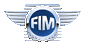 MOTOR CYCLE UNION OF IRELAND(A CONSTITUENT ASSOCIATION OF THE FEDERATION OF INTERNATIONALE MOTORCYCLISTE)Founded in 1902Name of Applicant:Name of Applicant:Name of Applicant:Home Address:Home Address:Home Address:Post Code:Date of BirthDate of BirthTelephone No.E-mailE-mailTitle of Publication:Title of Publication:Title of Publication:Publisher/Editors Name:Publisher/Editors Name:Publisher/Editors Name:AddressAddressAddressPost CodeTelephone:Telephone:E-mailSignature of Applicant: ...............................................................................................DATE: .................................Signature of  Representative of Publication ..................................................................................................................................Signature of  Representative of Publication ..................................................................................................................................State capacity in which signed: ..................................................................................................DATE: .................................THIS SECTION FOR OFFICIAL USE ONLYTHIS SECTION FOR OFFICIAL USE ONLYDate issued:Pass number: